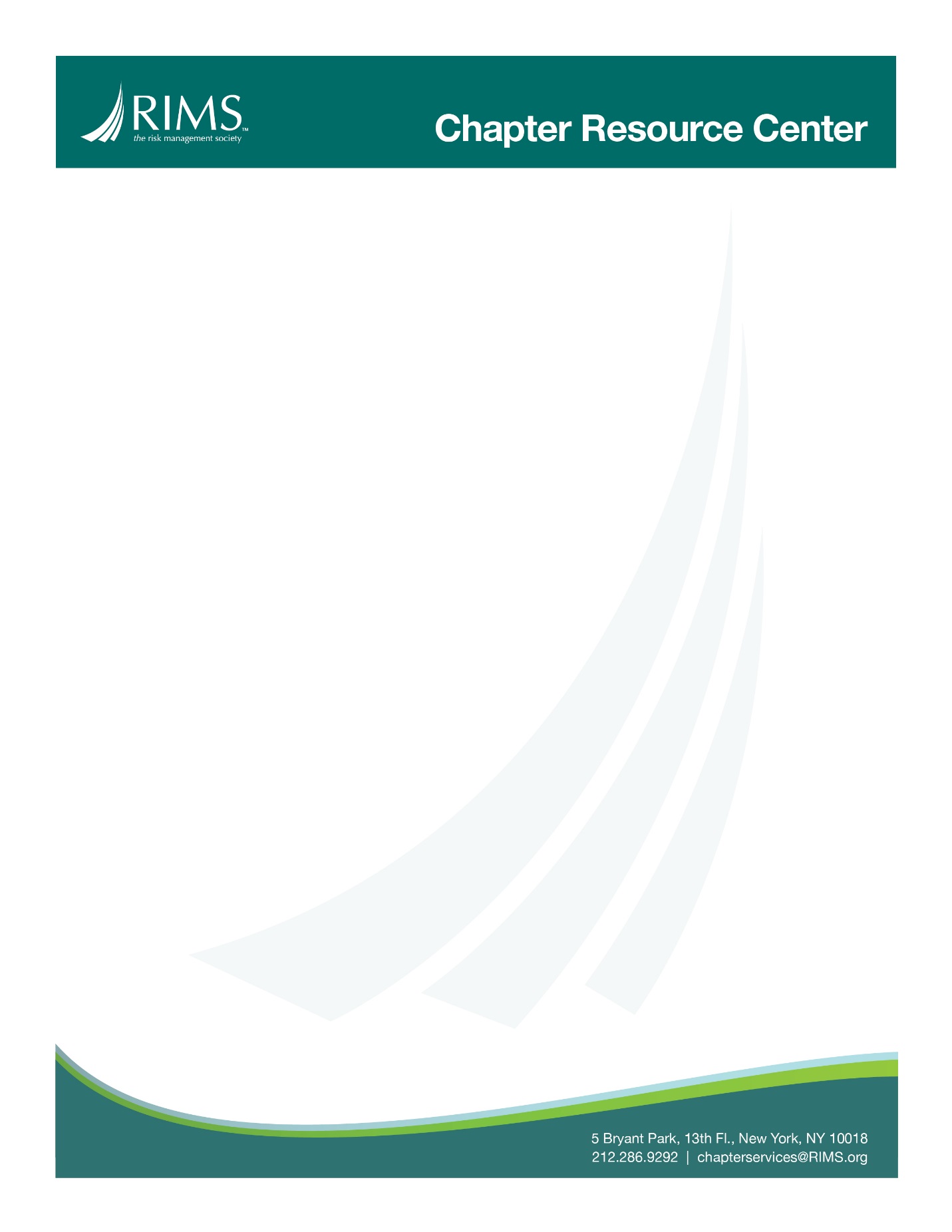 Chapter Email Templates – Upcoming EventsHave you heard about our upcoming events?We have several events planned in the coming months and we hope to see you there.•	[details event 1]•	[details event 2]•	[details event 3]We look forward to seeing you. It’s the connections made at our events that makes our membership strong and valuable.Sincerely,[Chapter Leaders] 